c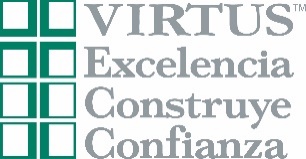 Estimados padres y tutores:									 	[Fecha]Con el fin de ayudar en la monumental misión de proteger a los niños, la [Localidad/Organización] se ha asociado con ustedes para presentarle a su niño una lección sobre entornos seguros. Nuestra noble función como adultos es proteger plenamente a los niños y a los jóvenes. Además, también debemos enseñarles cuáles son sus derechos y sus límites personales en materia de seguridad con el fin de que tengan los instrumentos para protegerse a sí mismos. A continuación, se ofrece información sobre el programa propiamente dicho y sobre los recursos que están a su disposición. SÍRVANSE TENER EN CUENTA que en la página 2 hay puntos de acción de cumplimiento obligatorio con contenido que tal vez tengan que devolver.FORMATO DE ENTRENAMIENTO: Debido a los continuos cierres de los programas parroquiales y escolares, y los recursos limitados, le proporcionaremos el plan de lecciones a Ud. como padre/guardián para presentar la información directamente a su propio hijo/joven. Su coordinador local compartirá la lección anterior con usted y cualquier instrucción adicional sobre cómo compartir esta información con el niño/joven bajo su cuidado.INFORMACIÓN DE CONTACTO.  Si tiene preguntas o necesita acceso a los recursos, la lección específica o las actividades relacionadas, sírvase comunicarse con:(Nombre / Cargo / Información de contacto) FORMULARIO DE RECONOCIMIENTO DE PADRE / GUARDIÁN 
Complete esta parte DESPUÉS de haber proporcionado la lección 1 del programa 
Empoderamiento de los Niños de Dios a su niño / joven*Si no puede escribir en letras de imprenta, firmar ni escanear, el nombre completo previamente citado escrito a máquina se considerará como su firma.DEVUELVA EL FORMULARIO LLENO A:(Nombre / Localidad):										Correo electrónico:												A MÁS TARDAR: (Fecha) 					Gracias por asociarse con nosotros para proteger a los niños y los jóvenes.